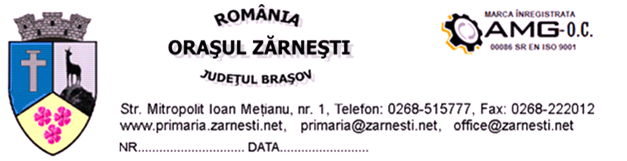 Vizat,Primarul  oraşului  ZărneştiDorel  BîrlădeanuVizat,Jurist, Angelica  RunceanuPROIECTREGULAMENT  CADRUDe  implicare  a  cetăţenilor  din  oraşul  Zărneşti  în  elaborarea  şi  revizuirea  planurilor  de  urbanism  şi  amenajare  a  teritoriului  şi  a  planurilor  de  dezvoltare  locală	Context  şi  oportunitate	Teritoriul  oraşului  Zărneşti  constituie  spaţiul  pentru  porcesul  de  dezvoltare  durabilă  şi  este  parte  a  patrimoniului  oraşului  de  catre  beneficiază  toţi  locuitorii  săi.	Regulile  generale  cuprinse  în  prezentul  Regulament  cadru  de  implicare  a  cetăţenilor  oraşului  Zărneşti  în  planificarea  dezvoltării  urbane  constituie  un  ansamblu  de  activităţi  necesare  în  elaborarea  strategiei  de  dezvoltare  urbană, stabilirea  programelor  şi  proiectelor  de  dezvoltare  şi  a  modului  în  care  acestea  se  reflectă  în  organizarea  spaţiului  prin planuri  urbanistice:PUG, PUZ  şi  PUD.	Prin  aplicarea  regulilor  generale  de  consultare  a  cetăţenilor  trebuie  să  se  asigure  concilierea  intereselor  cetăţeanului  cu  cele  ale  coltectivităţilor, respectarea  proprietăţii  private  şi  apărarea  interesului  public.	Regulamentul  cadru  are  la  bază  legi  si  alte  acte  normative  care  cuprind  reguli  privind  modul  de  informare, consultare şi  participare  a  cetăţenilor  la  elaborarea  strategiilor  de  dezvoltare  pe  termen  mediu  şi  lung, reguli  privind  modul  de  ocupare  a  terenurilor  şi  de  realizare  a  construcţiilor, norme  şi  standarde  tehnice  care  fundamentează  amplasarea  şi  conformare  a  construcţiilor  şi  a  amenajărilor, în  acord  cu  exigenţele  de  realizare  a  stabilităţii, securităţii  şi  siguranţei  în  exploatare  a  acestora.	Regulamentul  cadru  de  implicare  a  comunităţii  în  planificarea  urbană  stă  la  baza    elaborării  şi  respectării  planurilor  strategice, celor  de  amenajare  urbanistică  a  oraşului  Zărneşti  în  următorii  ani, gestionarea  spaţială  a  întregului  teritoriu  al  localităţii  şi  de  a  asigura  cetăţenilor  şi  colectivităţii  dreptul  de  consultare  si  decizie  la  folosirea  echilibrată, responsabilă  şi  eficientă  a  terenurilor, dezvoltarea  spaţială  echilibrată, de  protecţie  a  patrimoniului  natural  construit, în  vederea  îmbunătăţirii  condiţiilor  de  viaţă  ale  tuturor  locuitorilor, atât  din zona  urbană  cât  şi  din zona  rurală.	Având  în  vedere  prevederile  legale  prin  care  activitatea  de  amenajare  a  teritoriului   trebuie  să  se  realizeze  prin  implicarea  populaţiei  şi  a  reprezentantilor  ei, la  adoptarea  deciziilor, Regulamentul  cadru  se  întemeiază  pe  principiul  autonomiei  locale, al  parteneriatului, transparenţei, descentralizării, precum  şi  al  dezvoltării  durabile, conform  cărora  deciziile  generaţiilor  prezente  trebuie să  asigure  dezvoltarea, fară  a  compromite  dreptul  generaţiilor  viitoare  la  existenţă  şi  dezvoltare  proprie.	Regulamentul  îşi  propune:	-reglementarea  unui  pachet  minim  de  cerinţe  privind  implicarea  publicului  din  oraşul  Zărneşti  în  planificarea  şi  dezvoltarea  urbană;	-armonizarea  şi  integrarea, acolo  unde  legislaţia  o  impune, a  prevederilor  referitoare  la  informarea  si  consultarea  publicului  în  evaluările  de  mediu  cu  cele  din  metodologia  actuală  de  elaborare  a  planurilor  de  urbanism  şi  amenajare  a  teritoriului;	-garantarea  drepturilor  cetăţenilor  de  a  avea  acces  la informaţia  aferentă  strategiilor  şi  planurilor  de  dezvoltare, planurilor  şi  regulamentelor   de  urbanism  şi  amenajare  a  teritoriului, de  a  fi  informaţi  drepsre  documentaţiile  de  urbanism  şi  amenajare  a  teritoriului  în  toate  fazele, de  a  participa  la  luarea  deciziilor, precum  şi  de  a  avea  acces  la  justiţie  în  cazul  în  care  aceste  drepturi  le  sunt  încălcate  sau  în  cazul  în  care  legislaţia  nu  este  respectată;	-un  set  de  acţiuni  care  să  contribuie  la  educarea  cetăţenilor  privind  valorile  urbane  si  arhitecturale  aflate  în  patrimoniul  oraşului  şi  regiunii.	Principii	Prezentul  Regulament  cadru  este  articulat  în  jurul  următoarelor  principii:	a.Buna  guvernare: orientarea  activităţilor  de  planificare  strategică  şi  urbanism  astfel  încât  accesul  cetăţenilor  la  informaţiile  care  îi  vizează, atât  ca  indivizi, cât  şi  comunicarea  în  întegul  ei, consultarea  şi  participarea  la  luarea  deciziilor, să  fie  asigurate  cu  respectarea  legii, lipsa  discriminării  şi  tratamentul  egal, proporţionalitate, consecvenţă, obiectivitate  şi  imparţialitate.	b.Buna  conduită:promovarea  unei  abordări  participative  constituie  esenţa  strategiei  de  dezvoltare  durabilă; această  abordare  contribuie  la  dezvoltarea  democraţiei, întărirea  legimilităţii  aleşilor  locali, dezvoltarea  de  legături  sociale, restaurarea  spiritului  comunităţii, facilitarea  accesului  la  opinii  şi  opţiuni, încurajarea  exprimarii  categoriilor  de  cetăţeni  pasivi, adaptarea  planurilor  la  comanda  socială; astfel, prezenta  procedură  se  doreşte  a  fi, dincolo  de  un  cadru  procedural, o  conduită  de  elaborare  a  planurilor.	c.Eficacitate:informarea  şi  consultarea  publicului  trebuie  să  contribuie  la  îmbunătăţirea  vizibilităţii  politicilor  şi  acţiunilor  publice  locale, la  îmbogăţirea  conţinutului  planurilor, la  asigurarea  relevanţei  şi  coerenţei  acestora, precum  şi  la  implementarea  lor  cu   o   mai  mare  acurateţe.	d.Interdisciplinaritate: diversitatea  măsurilor  structurale  şi  spaţiale  din  domeniul  planificării  strategice  şi  urbanismului  impune  o  abordare  integrată  interdisciplinară.	e.Cooperare  şi  coordonare  decizională:în  pregătirea  planurilor  strategice   şi de  urbanism  este  foarte  importantă  cooperarea  dintre  factorii  de  decizie  ai  politicilor  sectoriale; este  necesar  ca  impactul  măsurilor  sectoriale  să  fie  estimat  cât  mai   devreme  şi  cât mai  complet. Cooperarea  orizontală  nu  se  referă  doar  la  politicile  de  infrastructură  ci  şi  la  cele  financiare  şi  sociale.	f.Cooperare  verticală:cooperarea  dintre  diversele  niveluri  administrative  este  esentială  şi  trebuie  să  sprijine  autorităţile  locale  să-şi  adapteze  obiectivele  de  dezvoltare  la  politicile  decise  la  un  nivel  superior, dar  şi  să  permită  nivelurilor  superioare  de  decizie  să  ia  în  considerare  politicile   de  la  nivel  local.	g.Partajare, implicare:demersurile  de  planificare  a  dezvoltării  trebuie să  încurajeze  implicarea  tuturor  ,,actorilor,, din  societate  şi  să  vizeze  articularea  intereselor  în  vederea  implementării   cu  succes  a  măsurilor  şi  creării  unui  mediu  dinamic  de  dezvoltare.	h.Coeziune  şi integritate: planificarea  urbană  ca  expresie  a  dimensiunii  teritoriale  a  democraţiei  şi  coeziunii  sociale  trebuie  să  asigure  o  dezvoltare  armonioasă  integrată  la  nivelul  Uniunii  Europene.	i.Garantarea  drepturilor  cetăţenilor: 	-dreptul  de  a  avea  acces  la  informaţia  de  urbanism  şi  dezvoltare  locală;	-dreptul  publicului  de  a  fi  informat  despre  documentaţiile  de  urbanism, documentaţiile  altor  planuri  şi  programe  încă  din  faza  de  intenţie;	-dreptul  publicului  de  a  participa  la  luarea  deciziilor;	-dreptul  cetăţenilor  de  a  avea  acces  la  justiţie, cu  două  componente: pe  de  o  parte, garantarea  dreptului  publicului  de  a  se  adresa  justiţiei  în  cazul  în  care  primele  trei  drepturi  menţionate  sunt  încălcate; pe  de  altă  parte, garantarea  dreptului  publicului  de  a  se  adresa  justiţiei  în  cazurile  în  care  prevederile  planurilor  de  urbanism  şi  dezvoltare  locală  le  încalcă  alte  drepturi  sau  sunt  încălcate.	Generalităţi	Obiectivul  Regulamentului  cadru  este  de  a  contribui  la:	-îmbunătăţirea  procesului  de  fundamentare  şi luare  a  deciziei  cu  privire  la planficarea  dezvoltării  şi  la intervenţiile  în  spaţiul  urban  şi  teritoriul  oraşului  Zărneşti  prin  includerea  proceselor  participative  în  configurarea, planificarea  şi  implicarea  intervenţiilor, în  corelare  cu  priorităţile  şi  necesităţile  semnalate  de  locuitori;	-educarea  cetăţenilor  din  oraşul  Zărneşti  cu  privire   la  planificarea  urbană  şi  teritorială  şi  încurajarea  participării  comunităţii  la  luarea  deciziilor  din  acest  domeniu;	-crearea  unui  cadru  instituţionalizat  de  ajustare  continuă  a  intereselor  membrilor  comunităţii, satisfăcătoare  pentru  toţi  cei  implicaţi  în  procesul  planificării  şi  dezvoltării  urbane, în  contextul  promovării  interesului  public.	Cadrul  legal  de  elaborare	Regulamentul  cadru  de  implicare  a  cetăţenilor  din  oraşul  Zărneşti  în  planificarea  urbană  se elaborează  în  conformitate  cu:	-Legea  nr.350/2001-cu  completările  şi  modificările  şi  completările  ulterioare-privind  amenajarea  teritoriului  şi  urbanismului;	-Legea  nr.50/1991-cu  completările  şi  modificările  ulterioare-privind  autorizarea  executării  lucrărilor  de  constucţii;	-Regulamentul  general  de  urbanism  si  Normele  Metodologice  privind  finanţarea  elaborării  şi/sau  actualizării  planurilor  urbanistice  generale  ale  localităţilor  şi  a  regulamentelor  locale  de  urbanism, HG  nr.525/1996-cu  completările  şi  modificările  ulterioare;	-Normele  de  aplicare  ale  Legii  nr.50/1991;	-Ordin  nr.2.701/2010-privind  aprobarea  metodologiei  de  informare  şi  consultare  a  publicului  cu  privire  la  elaborarea  sau  revizuirea  planurilor  de amenajare  a  teritoriului  şi  urbanism;	-Constituţia  României;	-Legea  nr.215/2001- republicată- legea  administraţiei  publice  locale;	-Legea  nr.273/2006-cu  modificările  şi  completările  ulterioare-privind  finanţele  publice  locale;	-Legea  nr.52/2003-privind  transparenta  decizională  în  administraţia  publică;	-Legea  nr.544/2003-privind  liberul  acces  la  informaţiile  de  interes  public;	-OG  nr.27/2002-cu  modificările  şi  completările  ulterioare- privind  reglementarea  activităţii  de  soluţionare  a  petiţiilor;	-legislaţie  în  domeniul  mediului;	Responsabilităţi  şi  competenţe	Pentru  îndeplinirea  responsabilităţilor  privind  informarea  şi  consultarea  publicului  pentru  planurile de  dezvoltare  urbană  ale  oraşului  Zărneşti, atribuţii  în  acest  sens  au: Serviciul  Urbanism  şi  Compartimentul de  relaţii  cu  publicul, precum  şi  Comisia  de  Urbanism  a  cărei  componenţă  a  fost  aprobată  prin  Hotărâre  a  Consiliului  Local  Zărneşti.	Responsabilitatea  privind  informarea  şi  consultarea  publicului  pentru  planurile  de  dezvoltare  urbană  şi  urbanism, inclusiv  în  situaţia  unui  iniţiator  diferit, revine  administraţiei  publice  locale, respectiv  Consiliul  Local, Primar  şi  compartimentele  de  specialitate  din  aparatul  propriu  de  specialitate.	Pentru  îndeplinirea  responsabilităţilor  sale, Primăria  oraşului  Zărneşti, în  termen  de  6  luni  de  la  adoptarea  prezentului  Regulament  cadru, prin  compartimentele  de  specialitate  va  amenaja  la  sediul  instituţiei  un  spaţiu  dedicat  pentru  prezentarea  planurilor  de  dezvoltare  şi  planurilor  de  urbanism    şi  de  acces  la  informaţiile  adiacente. Acestea, precum  şi  alte  materiale  informative (strategia  de  dezvoltare  economică  şi  socială, planuri  de  investiţii, legile  şi  regulamentele  generale  şi  locale  de  urbanism  şi  amenajare  a  teritoriului, studii  şi  rapoarte, alte  proiecte, etc.) constituie  un  punct  de  informare  cu  activitate  permanentă.	După  definitivarea  şi  aprobarea  Planului  Urbanistic  General  şi  Regulamentul   Local  de  Urbanism, se va  realiza  o  macheta  a  acestuia  care  va  fi  expusă  pentru  informare  şi  consultare  într-un  spatiu  accesibil  populaţiei.	Administraţia  Publică  Locală  va  prevedea   anual, în  bugetul  local, fonduri  pentru  informarea  şi  consultarea publicului  pentru  iniţierea, elaborarea, aprobarea, obţinerea  avizelor  şi  implementarea  planurilor  proprii  de  dezvoltare, urbanism  şi  amenajarea  teritoriului  şi  alte  planuri  şi  proiecte.	Pentru  desfăşurarea  unor  activităţi  comune  de  informare  şi  consultare  a  publicului, UAT  Zărneşti  ca  beneficiar, se  poate  asocia  sau, după  caz, poate  contracta  sau  colabora, în  condiţiile  legii, cu  persoane  juridice  sau  fizice  din  localitate, din  ţară  sau  din  străinătate.	Pentru  derularea  activităţilor  de  informare  şi  consultare  a  cetăţenilor, efectuate  în  cazul  planurilor  iniţiate  de  către  persoane  fizice  sau  juridice, administraţia  publică  locală  poate  percepe  acestora  o  taxă  locală  care  acoperă  cel  puţin  50 %  din  costurile  informării  şi  consultării  publicului, în  conformitate  cu  legislatia  în  vigoare.	Cuantumul  taxelor  se  stabileşte  anual  prin  hotărâre  a Consiliului  Local, iar  veniturile  obţinute  se  utlizează  integral  pentru  acoperirea  cheltuielilor  de  informare  şi  consultare  a cetăţenilor, precum  şi  pentru  finanţarea  cheltuielilor  curente  de  întreţinere  şi  funcţionare  a  serviciilor  publice. Taxele  se  achită  în  avans.	Fondurile  vor fi  folosite  la  acoperirea  următoarelor  cheltuieli  aferente  informării  şi  consultării  publicului:	-materiale  tipărite;	-servicii  de  corespondenţă;	-costuri  comunicaţii;	-personalul  detaşat   pentru  aceste  activităţi;	-servicii  de  cercetare  sociologică;	-servicii  de  facilizare  întâlniri, interviuri  de  grup, audieri, dezbateri;	-închiriere  şi  amortizare  echipamente;	-editare  materiale  de  expoziţie/ expuse;	-costuri  protocol;	Atunci  când  ia  decizia  de  iniţiere  a  elaborării  unei  strategii  de  dezvoltare, a  unui  plan  de  urbanism  sau  alte planuri, programe  şi  proiecte  ce  vizează  dezvoltarea  localităţii, sau  când  este  înştiinţat  de  începerea  unui  astfel  de  plan  de  către  un  iniţiator  diferit, Primarul  oraşului  Zărneşti  desemnează ,prin  dispoziţie, o  persoană  din  cadrul  aparatului  propriu, responsabilă  cu  informarea  şi  consultarea  publicului.	Persoana  desemnată  va  avea  următoarele  atribuţii:	-coordonează  redactarea  cerinţelor  specifice  de  informare  şi  consultare  a  publicului  pentru  planul  respectiv, pe  etape, pe  baza  prezenzului  Regulament  cadru  şi  în  funcţie  de  complexitatea  planului  sau  proiectului, cerinţe  care  vor  fi  incluse  în  documentele  de  atribuire  a  serviciilor  de  proiectare  şi/sau  a  lucrărilor;	-coordonează  redactarea  cerinţelor  specifice  de  informare  şi  consultare  a  publicului  introduse  în  avizul  prealabil  de  oportunitate  în  cazul  PUZ  elaborat  de  un  iniţiator  privat;	-gestionează  activităţile  de informare  şi  consultare  a  publicului  de  pe  parcursul  fiecărei  etape;	-este  persoană  de  contact  pentru  toate  activităţile  de  informare  şi  consultare  a  publicului.	Pentru  informarea  permanentă  a  cetăţenilor  cu  privire  la  implementarea  planurilor  ce  fac  obiectul  prezentului  regulament, compartimentul  de  specialitate  elaborează  anual  un  raport  pe  care  îţ  posteată  pe site-ul  Primăriei.	Informaţiile  solicitate  de  populaţie  cu  privire  la  planurile  de  dezvoltare, urbanism  şi  alte  planuri  şi  proiecte  se  furnizează  în  baza  Legii  nr.544/2001-privind  liberul  acces  la  informaţiile  de  interes  public.	Etape  generale  de  informare  şi  consultare	Obiectivele  implicării  publicului  în  ppregătirea, elaborarea, aprobarea  şi  monitorizarea  planurilor  şi  proiectelor, sunt, cel  puţin  următoarele:	-public  informat  cu  privire  la  intenţia  de  a  elabora   strategia, planul  sau  proiectul;	-obţinerea  de  opinii, reacţii  şi  sugestii  ale  publicului  asupra  problemelor  locale  şi  a  direcţiilor  de  dezvoltare  ale  localităţii;	-public  consultat  cu  privire  la  propuneri;	-public  consultat  cu  privire  la  planul  financiar  pentru  implementare;	-public  informat  cu  privire  la  implementarea  planurilor  şi  proiectelor;	Informarea  publicului  în  etapa  de  documentare  şi  analiză	UAT  Zărneşti  informează  publicul  cu  privire  la  intenţia  de  elaborare  a  oricărui  plan  sau  proiect, în  termen  de  10  zile  lucrătoare  de  când  ia  decizia  de  elaborare, simultan  prin:	-anunţ  publicat  pe  pagina  proprie  de  internet;	-anunţ  afişat  la  sediu  în  spaţiul  dedicat  prezentării  planurilor  şi  proiectelor;	-anunţ  publicat  în  presa  locală;	-anunţuri  afisate  la  panourile  de  afişaj;	Anunţul  va  cuprinde  cel  puţin:	-prezentarea  succintă  a  intenţiei  de  elaborare  a  planului  sau  proiectului, după  caz  şi  a  obiectivelor;	-numele  şi  datele  de  contact  ale  coordonatorului  activităţilor  de  informare  şi  consultare  a  publicului  către  care  se  pot  transmite  comentarii  şi  semnalări;	-perioada  în  care  se  pot  fi  transmise  observaţii, comentarii  sau  semnalări;	-data  la care  va  fi  publicat  răspunsul  la  observaţiile transmise  în  această  perioadă, răspuns  ce  va  fi  afişat  la  spaţiul  dedicat  prezentării  planurilor  de  dezvoltare  şi  proiectelor  şi  pe  pagina  de  internet  a  Primăriei;	-scurtă  descriere  a  etapelor  următoare  preconizate, inclusiv  cele  de  informare  si  consultare  a  publicului.	În  funcţie  de  complexitatea  planului  sau  a  proiectului, Primarul  poate  decide  să  folosească  şi  alte  instrumente  de  informare  a  cetăţenilor. Acestea  vor  fi  stabilite  prin  dispoziţie  a  Primarului.	Implicarea  publicului  în  etapa  de  elaborare  a  planurilor  şi  proiectelor.	În  perioada  etapei  de  documentare şi  analiză, Consiliul  Local  si  Primarul  oraşului  Zărneşti, colectează  de  la  public  opinii, informaţii  despre  disfuncţionalităţi, nevoi  şi  preferinţe  prin  cercetări  sociologice  elaborate  în  funcţie  de  complexitatea  şi  specificul  planului.	Consultarea  cetăţenilor  şi  societăţii  civile  cu  privire  la  propunerile planurilor  şi  proiectelor  se  face  cel  puţin  prin  organizarea  unei  întâlniri  de  discuţie  a  planurilor  şi  proiectelor  în  prima  versiune.	Rezultatele  acestor  consultări  vor  fi  publicate  cel  puţin  în  mass-media  locală  şi  pe  pagina  proprie  de  internet, în  termen  de  maximum  10  zile  lucrătoare  de  la  data  întâlnirii.	Consiliul  Local  asigură  introducerea  în  documentaţie  a  propunerilor  acceptate  rezultate  din  activităţile  de  consultare  a  grupului  de  lucru.	Implicarea  publicului  în  etapa  aprobării  planurilor  şi  proiectelor	În  vederea  aprobării  de  către  Consiliul  Local  a  planurilor  şi  proiectelor,compartimentele  de  specialitate  asigură  introducerea  în  documentaţia  prezentată, ca  parte  inegrantă  a  sa, a  Raportului  consultării  publicului.	Informarea  şi  consultarea  publicului  în  etapa  elaborării  planului  se  face  conform  Legii  nr.544/2001-privind  liberul  acces  la  informaţiile  de  interes  public.	Implicarea  publicului  în  monitorizarea  implementării  planurilor  şi  proiectelor	Consiliul  Local  îşi  organizează  activitatea  astfel  încât  să  ofere  anual  publicului  un  raport  cu  privire  la  planurile  şi  proiectele  aflate  în  implementare.	Raportul  anual  este  realizat  de  către  Compartimentele  de  specialitate  ale  Primăriei  şi  este  prezentat  de  către  Primar.	Raportul  anual  este  publicat  pe  site-ul  Primăriei  în  luna  ianuarie  a  fiecărui  an.	Primăria  oraşului  Zărneşti  îşi  organizează  astfel  activitatea  încât, prin  Compartimentul  de  relaţii  cu  publicul  şi  comunicare, să  ofere  permanent  posibilitatea  cetăţenilor  să  exprime  sesizări  şi  plângeri  referitoare  la  aplicarea  planurilor  şi  proiectelor.	Primăria  oraşului  Zărneşti  va  răspunde  sesizărilor  şi  plângerilor  publicului  în  termenele  prevăzute  de  OG  nr.27/2002-cu modificările  şi  completările  ulterioare-privind  regelementarea  activităţii  de  soluţionare  a  petiţiilor.	Dispoziţii  finale	Prevederile  prezentului  regulament  se  aplică  tuturor  planurilor  de  dezvoltare, urbanism  şi  altor  planuri  şi  proiecte  aflate  în  elaborare, implementare  şi  monitorizare  la  data  aprobării  prezentului  regulament.	Prevederile  prezentului  regulament  cadru  vor  fi  permanent  corelate  şi  actualizate  cu  evoluţia  legislaţiei  cu  caracter  general, cu cea  a  Uniunii  Europene, precum  şi  cu  cea  a  legislaţiei de  specialitate.	Anexele  la  prezentul  regulament  cadru  sunt  parte  integrantă  a  acestuia  şi  prezintă  detalieri  ale  obigaţiilor  minime  pentru  anumite  tipuri  de  planuri.Redactat  in  2(doua)  exemplare, din  care:-1  exemplar  la  dosar;-1 exemplar  Consiliul  Local  ZarnestiAnexa  nr.1Informarea  si  consultarea  publicului  pentru  Planul  Urbanistic  General  şi  a  Regulamentului  Local  de  Urbanism  aferent  acestuia.	Obiectivele  implicării  publicului  în  pregătirea, elaborarea, aprobarea  şi  monitorizarea  PUG:	-informarea  publicului  cu  privire  la  intenţia  de  elaborare  a  PUG  si  RLU;	-fundamentarea  obiectivelor  PUG  pe  baza  obiectivelor  de  dezvoltare  durabilă  si  corelate  cu  celelalte  strategii: judeţeană, regională  şi  naţională, precum  şi  pe  baya  opiniilor  factorilor  cheie  implicaţi  şi  a  factorilor  interesaţi;	-informarea  publicului  cu  privire  la  obiectivele  şi  cerinţele  PUG, precum  şi  cu  privire  la  acţiunile  de  informare  şi  consultare  a  publicului  pe  parcursul  elaborării  PUG;	-obţinerea  de  informaţii  şi  optiuni  cu  privire  la  dezvoltarea  urbanistică  şi  protecţia  mediului  colectate  de  la  public  şi  analizate, cu  privire  la  studiile  de  fundamentare;	-realizarea  de  prognoze  şi  scenarii  redactate  în  corelare  cu  opţiunile  publicului;	-obţinerea  şi  analizarea  de  date  şi  opinii  cu  privire  la  implementarea  PUG;	-punerea  în  comun  a  cunoştinţelor  şi  competenţelor, opiniilor, reacţiilor  şi  sugestiilor, a  propunerilor, opiniilor  profesionale  suplimentare  (avize), inclusiv  raportul  de  mediu, analiza  lor  şi  includerea  în  propunerea  finală;	-crearea  unui  public  cu  acces  îmbunătaţit    la  informaţia  de  urbanism  şi  mediu, avizat, interesat  şi  implicat  în  toate etapele  procedurale  ale  elaborării  PUG;	Implicarea  publicului  în  etapa  pregătitoare	Consiliul  Local  şi  Primarul  oraşului  Zărneşti  în  calitate  de  beneficiari  ai  PUG, informează  cetăţenii  cu  privire  la  intenţia  de  elaborare  PUG.	Informarea  cu  privire  la  intenţia  PUG  se  face  simultan  prin:	-anunţ  pe  site-ul  Primăriei;	-anunţuri  publicate  în  presa  locală;	-anunţuri  afişate  la sediul  propriu  şi  la  panourile  de  afisaj  din  oraş;	Anunţul  pentru  publicitate  şi  afişare  va  cuprinde  în  mod  obligatoriu:	-prezentarea  succintă  a  arugmentării  intenţiei  şi  obiectivele  planului;	-numele  şi  datele  de  contact  ale  persoanei  responsabile  cu  informarea  şi  consultarea  publicului  către  care  pot  fi  transmise  comentarii  şi  semnalări;	-precizarea  perioadei  de  minimum  10  zile  în  care  pot fi  transmise  observatii, comentarii  sau  semnalări;	-precizarea  modului  în  care  va  fi  pus  la  dispoziţia  publicului  răspunsul  la  observaţiile  transmise  în  perioada  arătată  mai  sus;	Anunţurile  publicate  pe  site-ul  propriu  şi  cele  afişate  trebuie  menţinute  pe  toată  perioada  în  care  pot  fi  transmise  observaţii, comentarii  sau  semnalări; descrierea  etapelor  următoare  preconizate, inclusiv  cele  de  informare  şi  consultare  a  publicului.	Consiliul  Local  Zărneşti  şi  Primarul  oraşului  Zărneşti, beneficiari  ai  planului, aduc  la  cunoştinţa  publicului  intenţia  de  elaborare  a  PUG  prin  emisiuni  informative  şi  interviuri  pe  posturile  locale.	În  elaborarea  obiectivelor  principale  ale  PUG  ce  urmează  a  fi  incluse  în  documentaţia  necesară  atribuirii  serviciilor  de  elaborare  PUG, Consiliul  Local  şi  Primarul  oraşului  Zărneşti, în  calitate  de  iniţiatori  ai  planului, ţin  cont  de  concluziile  formulate  cu  privire  la  observaţiile, sugestiile  sau  semnalările  primite  în  mod  direct  de  la  public, ţine  cont  de  concluziile  formulate  cu  privire  la  observaţiile primite  în  mod  direct  de  la  public, sau  prin  intermediul  APM  Braşov, precum  şi  concluziile  proprii  privind  stabilirea  domeniului  conform  procedurii  de  realizare  a  evaluării  de  mediu  pentru  planuri  şi  programe.	Elementele  incluse  în  documentaţia  necesară  atribuirii  serviciilor  de  elaborare  PUG  privind  obiectivele  principale, aspectele  şi  prevederile  principale  ce  urmează  a  fi  abordate, precum  şi  procedurile  specifice  de  informare  şi  consultare  a  publicului  pe  parcursul  elaborării  PUG  se  redactează   de  către  Comisia  Tehnică  de  Amenajare  a  Teritoriului  şi  Urbanism.	Comisia  Tehnică  de  Amenajare  a  Teritoriului  şi  Urbanism  se  întruneşte  şi  functionează  în  raport  cu  nevoile  locale  şi  ori  de  cate  ori  PUG  este  modificat  sau  înglobează  în  el   noi  PUZ-uri  sau  PUD-uri.	Documentaţia  necesară  atriburii  contractului  de  achitiţie  publică  pentru  elaborare  PUG  va  include  în  mod  obligatoriu  obligatiile  ofertantului  cu  privire  la  derularea  actvităţilor  impuse  de  informare  şi  consultare  a  publicului.	Metodele  de  informare  şi  consulare  a  publicului  pe  parcursul  elaborarii  PUG  se  stabilesc  în  concordanţă  cu  prezentul  Regulament  cadru  şi  cerinţele  specifice  ce  derivă  din  obiectivele  principale  propuse, complexitatea  planului, impactul  estimat  al  planului, prevederile  referitoare  la  procedura  de  realizare  a  evaluării  de  mediu  pentru  planuri  şi  programe  şi  alte  prevederi  relevante  ale  legislaţiei  în  vigoare.	Implicarea  publicului  în  etapa  de  documentare  şi  elaborare  a  studiilor  de  fundamentare.	În  etapa  elaborării  studiilor  de  fundamentare  a  propunerilor, cerinţele  şi  opţiunile  publicului  legate  de  dezvoltarea  urbană  durabilă  sunt  obţinute  de  benficiar, prin  metode  de  cercetare  sociologică  relevante  obiectivelor  propuse, angajând  în  acest  sens  firme  de  consultanţă  specializate  în  domeniul  cercetării  sociologice.	Pentru  analiza  cerinţelor  şi  opţiunilor  publicului, UAT  Zărneşti  organizează  grupuri  consultative  structurate  în  functie  de  obiectivele  şi  cerinţele  PUG, pe  anumite subiecte  de  interes, pe  zone, pe  grupe  de  vârstă, activităţi  d e observare  directă, interviuri  de  grup, forumuri  tematice, dezbateri  sau  audieri  publice, ateliere  de  lucru  cu  factorii  interesaţi  din  anumite  sectoare, etc..	În  cazul  în  care  sunt  identificate  analize  ale  opţiunilor  publicului  deja  realizate  şi  care  răspund  cerinţelor  şi  obiectivelor  cercetării  din  această  etapă, acestea  vor  fi  menţionate  şi  luate  în  considerare.	Cercetarea  cerinţelor  şi  opţiunilor  publicului  va  fi  efectuată  de  persoane  specializate  în  pregătirea, derularea  şi  analizarea  rezultatelor	Dacă  pe  parcursul  etapei  de  documentare, culegere  de  date  şi  elaborare  a  studiilor  de  fundamentare  rezultă  elemente  de  completare  sau  ajustare  a  obiectivelor, aspectelor  şi  prevederilor  ce  trebuie  abordate  prin  PUG  sau  a  procedurilor  de  informare  şi  consultare  a  publicului, atunci  forma  finală  a  acestora  se  elaborează  conform  prevederilor  privind  elementele  ce  trebuie  incluse  n  documentaţia  necesară  atribuirii  serviciilor  de  elaborare  PUG.	Implicarea  publicului  în  etapa  elaborării  propunerilor.	Pe  parcursul  elaborării  propunerilor  preliminare  şi  raportului  de  mediu  se  va  consulta  publicul  şi  factorii  intersaţi  asupra  evoluţiei  primei  variante  a  propunerilor  şi  asupra  evaluării  de  mediu, a  alternativelor  şi  determinării  opţiunii  pereferate, în  vederea  prîntâmpinării  eventualelor  dezacorduri  sau  contestaţii.	Grupul  ţintă  al  acestor  consultări  de  pe  parcurs  se  constituie în  principal  din  Comisia  tehnică  pentru  amenajarea  teritoriului  şi  urbanism  şi  din  organizaţiile  şi  organismele  interesate.	Informarea  şi  consultarea  publicului  cu  privire  la  prima  variantă  a  propunerilor  şi  a  raportului  de  mediu se  va  face  astfel	a.Consiliul  local  şi  Primarul, beneficiari  ai  planului, informează  publicul  prin  următoarele  activităţi, simultan:	-publică  în  mass-media  locală, de  două  ori, la  interval  de  3  zile  calendaristice  şi  pe  site-ul  propriu, anunţul  cu  privire  la:		-finalizarea  propunerilor  preliminare;		-posibilitatea, modul  şi  perioada, locul  şi  orarul  în  care  se  pot  consulta  documentele  complete  şi  transmite  observaţii  la  sediul  APM  Braşov  şi  la  sediul  Primăriei  oraşului  Zărneşti  în  termen  de  maximum  15  zile  calendaristice  de  la  data  ultimului  anunţ;		-obiectivele  dezbaterii  publice, data, locul  de  desfăşurare, ora  începerii  şi  durata  estimată  a  dezbaterii; dezbaterea  publică  va  avea  loc  la  mimimum  20  de  zile  de la  data  ultimului  anunţ;	-afişează  anunţul  şi  prima  variantă  a  propunerilor  prezentate  prin  reprezentări  grafice  succinte  şi  pe  înţelesul  cetăţenilor, pe  o  perioadă  de  cel  puţin  20  de  zile, la  sediul  Primăriei, panourile  de  afişaj, pe  panouri  rezistente  la  intemperii, cu  caracteristici  clare, vizibile, lizibile  şi  uşor  accesibile  publicului	-trimite  în  scris  către  asociaţiile  de  proprietari, precum  şi  către  toţi  factorii  interesaţi, date  şi  prezentări  succinte  ale  primei  variante  a  propunerilor  şi  anunţul  publicat  în  mass-media  cu  cel  puţin  15  zile  înainte  de  data  dezbaterii  publice;	-publică  în  mass-media  şi  pe  site-ul  propriu, încă  odată, cu  3  zile  înainte  de  dezbaterea  publică, anunţul  cu  privire  la  organizarea  acesteia.	b.Consiliul  Local  şi  Primăria  oraşului  Zărneşti  consultă  publicul  asupra  propunerilor  preliminare  prin  următoarele  activităţi:	-pune  la  dispoziţia  publicului  pentru  consultare  prima  versiune  a  planului  precum  şi  explicaţii  şi  reprezentări  grafice  succinte  ale  propunerilor  preliminare  pe  înţelesul  cetăţenilor, pe  durata  a  cel  puţin  15  zile;	-expune  materiale  grafice  pe  perioada  a  cel  puţin  15 zille  la  sediu  Primăriei şi  colecteaza  informaţiile  cetăţenilor;	-pregăteşte, organizează  şi  conduce  o  dezbatere  publică  cu  privire  la  propunerile  prelimiare, cu  invitarea  presei  locale;	c.Consiliul  Local  şi  Primăria  oraşului  Zărneşti, în  termen  de  15  zile  de  la  data  dezbaterii  publice, informează  publicul  cu  privire  la  rezultatele  consultării, prin  publicarea  pe  site-ul  propriu  a  observaţiilor, sugestiilor  şi propunerilor  formulate, precum  şi  prin  emisiuni  la  posturile  locale.	Consiliul  Local  şi  Primarul  pot:	-informa  publicul  prin  organizarea  unor  expoziţii, emisiuni  TV, etc.;	-consulta  publicul  asupra  propunerilor  şi  prin: dezbateri  suplimentare  pe  anumite  subiecte  critice  ce  s-ar  putea  ivi  (cuprinderea  în  intravilan  a  anumitor  zone, scoaterea  din circuitul  agricol  a   anumitor  zone, etc.), dezbateri  sau  întruniri  în  anumite  zone, organizarea  unor  interviuri  de  grup, organizarea  unor  grupuri  consultative, structurate   pe  domenii  sau  pe  anumite  categorii  de  public;	-organiza  ateliere  de  lucru  cu  participarea  grupurilor  de  interese  sau  a  factorilor  interesaţi  în  vederea  identificării  opţiunilor  de  dezvoltare  strategică  pe  termen  lung, rezultatele  fiind  apoi  valorificate  în  elaborarea  PUG.	Compartimentele  de  specialitate  din  Primărie  şi  specialistii  care  elaborează  documentaţia  PUG  asigură  introducerea  în  documentaţie  a  propunerilor  acceptate  rezultate  din  activităţile  de  consultare  a  publicului, precum  şi  a  explicaţiilor  şi  motivaţiilor  cu  privire  la  eventualele  propuneri  ale  publicului  care  nu  au  putut  fi  luate  în  considerare.	Dacă  avizele  tehnice  eliberate  de  instituţiile  abilitate  prin  lege  aduc  completări  sau  ajustări  care  impun a ceasta, Consiliul  Local  şi  Primăria  repetă  etapele  necesare  de  informare  şi  consultare  a  publicului.	Implicarea  publicului  în  etapa  aprobării  PUG	În  vederea  aprobării  PUG, Consiliul  Local  asigură  introducerea  în  documentaţie  a  Raportului  consultării  publicului.	Raportul  consultării  publicului  conţine  următoarele:	-descrierea  metodologiei  aplicate  în  consultarea  publicului:		-modul  în  care  au  fost  identificate  grupurile  ţintă  pentru  consultare;		-obiectivele  specifice  stabilite  pentru  consultare;		-tehnicile  de  consultare  aplicate;	-rezultatele  consultării  publicului:opiniile  colectate, sugestiile  primite, recomandările  făcute;	-modul  în  care  reacţiile, opiniile, sugestiile  şi  recomandările  primite  au  fost  analizate  şi  luate  în  considerare, cu  argumentarea  acestor  decizii;	-alte  documente  şi/sau  informaţii  care  să  explice  modul  în  care  activităţile  de  consultare  au  adus  informaţii  suplimentare  privind  identificarea  măsurilor în  beneficiul  comunităţii;	Informarea  şi  consultarea  publicului  în  etapa  aprobării  PUG  se  face  conform  Legii  nr.52/2003  privind  transparenţa  decizională  în  administraţia  publică   şi  conform  Legii  nr.544/2001-privind  liberul  acces  la  informaţiile  de  interes  public.	Implicarea  publicului  în  monitorizarea  implementării  PUG.	Documentele  PUG  reprezintă  informaţii  de  interes  public  ce  vor  fi  furnizate  din  oficiu  prin  Punctul  de  informare-documentare  şi  pe  site-ul  propriu, conform  Legii  nr.544/2001-privind  liberul  acces  la  informaţiile  de  interes  public.	Primarul  oraşului  Zărneşti  îşi  organizează  astfel  activitatea  încât, prin  Compartimentul  de  relaţii  cu  publicul  şi  comunicare, să  ofere  permanent  posibilitatea  cetăţenilor  să  exprime  sesizări  şi  plângeri  referitoare  la  aplicarea  planul  de  urbanism  şi  regulamentul  local  aferent  acestuia.	Primarul  oraşului  Zărneşti, prin  Compartimentul  de  relaţii  cu  publicul  şi  comunicare, va  răspunde  sesizărilor  şi  plângerilor  publicului  în  termenele  prevăzute  la  OG  nr.27/2002-privind  reglementarea  activităţii  de  soluţionare  a  petiţiilor-cu  modificările  şi  completările  ulterioare.	Primarul  oraşului  Zărneşti, prin  Serviciul  Urbanism, intocmeşte, anual, raportul  cu  privire  la  implementarea  PUG  şi  modificările  adoptate  ulterior  prin  PUZ-uri  sau  PUD-uri.	Acest  raport  este  adus  la  cunoştinţa  publicului  prin  postare  pe  site-ul  propriu.Anexa  nr.2Informarea  şi  consultarea  publicului- Plan  Urbanistic  Zonal  şi  Regulamentul  local  aferent  acestuia  (PUZ)	Obiectivele  implicării  publicului  în  pregătirea, elaborarea, aprobarea  şi  monitorizarea  PUZ, la  niveul  oraşului  Zărneşti:	-fundamentarea  obiectivelor  PUZ  pe  baza  obiectivelor  din  Strategia  de  dezvoltare  economico-socială, a  obiectivelor  şi  prevederilor  PUG, în  vigoare  la  data  lansării  şi  a  opiniilor  factorilor  cheie  implicaţi  şi  a  semnalărilor  publicului;	-administraţia  locală  a  oraşului  Zărneşti  va  beneficia  de  un  public  informat  cu  privire  la  propunerile  PUZ  şi  interesat  să  participe  la  consultări  asupra  acestora;	-colectarea, analizarea  şi introducerea  în  propunerea  finală  a  opiniilor, reacţiilor  şi  sugestiilor  publicului  asupra  propunerilor.	Implicarea  publicului  în  etapa  pregătitoare	Informarea  publicului  cu  privire  la  intenţia  de  elaborare  PUZ  şi  obiectivele  acestuia, se  face  de  către  Consiliul  Local  şi  Primarul  oraşului  Zărneşti, înainte  de  elaborarea  documentelor  necesare  lansării  procedurii  de  selectare  a  elaboratorului.	În  cazul  în  care  planul  este  iniţiat  de  către  o  persoană  fizică  sau  juridică  alta  decât  autoritatea  locală, informarea  publicului,cu  privire  la  iniţierea  de  elborare  a  PUZ  şi  obiectivele  acestuia,se  face  înainte  de  emiterea  avizului  prealabil  de  oportunitate.	Consiliul  Local  şi  Primarul  oraşului  Zărneşti, beneficiari  ai  PUZ, aduc  la  cunoştinţă  publicul  intenţia  de  elaborare  a  planului  si  obiectivele  acestuia, prin:	-anunţul  afişat  la  sediul  instituţiei:	-anunţuri  afişate  în  loc  vizibil  la  fiecare  parcelă  care  a  generat  intenţia  elborării  PUZ, prin  montarea  de  panouri  rezistente  la  intemperii;	-anunţuri  trimise  tuturor  proprietarilor  (persoane  fizice  sau  juridice)  din  zona  ce  urmează  să  fie  tratată, inclusiv  instituţiilor  interesate;	-anunţul  va  fi  postat  pe  site-ul  propriu, cu  vizibilitate  imediată;	Anunţul  va  cuprinde:	-prezentarea  succintă  a  argumentării  intenţiei  de  elaborare    a  planului  şi obiectivelor  planului;	-numele  şi  datele de  contact  ale  persoanei  responsabile  cu  informarea  şi  consultarea  publicului  către  care  pot  fi  transmise  comentarii  sau  semnalări;	-perioada, de  minim  15  zile, în  care  pot  fi  transmise  observaţii, comentarii  sau  semnalări;	-precizarea  modului  în care  va  fi  pus  la  dispoziţia  publicului  răspunsul  la  observaţiile  transmise  în  această  perioadă;	Anunţurile  publicate  pe  site-ul  propriu  şi  cele  afişate  trebuie  menţinute  pe  toată  perioada  în  care  pot  fi  transmise  observaţii, comentarii  sau  semnalări.	În  funcţie  de  complexitatea  sau  impactul  estimat  al planului, Consiliul  Local  şi  Primarul, beneficiari  ai planului, aduc  la  cunoştinţa  publicului  intenţia  sa  de  elaborare  a  PUZ  şi obiectivele  acestuia  prin presa  locală, emisiuni  la  posturile  locale, întâlniri  cu  locuitorii  din  zona  tratată, interviuri, etc..	În  cazul  în  care  intenţia  de  elborare  PUZ  provine  din solicitarea  de  modificare  a  coeficientului  de  utilizare  a  terenului  pentru o  zonă  a  unei  unităţi  teritoriale  de  referinţă, cu  mai  puţin de  20 %  faţă  de  prevederile existente, Consiliul  Local  şi  Primarul  pot  decide  să  aducă  la  cunoştiinţa  publicului, simultan, prin:	-anunţ  afişat  la  sediul  Primăriei;	-anunţuri  trimise  tuturor  proprietarilor  (persoane  fizice  sau  juridice)  din zona  ce  urmează  a  fi  tratată  şi  instituţiilor  interesate;	-anunţul  pe  site-ul  propriu, pe  pagină  cu  vizibilitate  imediată.	Consiliul  Local  şi  Primarul  primesc  de  la  public  observaţii, sugestii  sau  semnalări  cu  privire  la  intenţia  de  elaborare  PUZ  şi  la  informaţiile  furnizate  prin  anunţ  şi  pune  la  dispoziţia  publicului  răspunsul  la  acestea  în  maximum  15  zile de  la  data  limită  stabilită  pentru  primirea  lor.	Documentaţia  necesară  atribuirii  serviciilor  de  elaborare  PUZ  iniţiat  de  Consiliul  Local  trebuie  să  includă  şi  obligaţiile  elaboratorului  ce  derivă  din  cerinţele  de  informare  şi  consultare  a  publicului  pe  parcursul  elaborării  PUZ  şi  se  redactează  de  către  structura  de  specialitate, cu  sprijinul  unui  grup  consultativ.	Modul  de  organizare  şi  funcţionare  a  grupului, precum  şi  componenţa  acestuia  se  face  prin Dispoziţie  a  Primarului. 	Concluziile  formulate  cu  privire  la  observaţiile, sugestiile  sau  semnalările  publicului  primite  în  mod  direct  sau  prin  intermediul  autorităţilor  competente  pentru  protecţia  mediului  şi  a  monumentelor  istorice  şi  a  siturilor  arheologice  vor  fi  incluse  în  descrierea  obiectivelor  PUZ.	În  documentaţia  de  achiziţie  a  serviciilor  de  elaborare  PUZ  vor  fi  identificate  şi  prezentate  sau  menţionate  ca  documente  ce  vor  fi  puse  la  dispoziţia  proiectantului  şi  analize  ale  opţiunii  publicului.	În  cazul planului  care  este  iniţiat  de  către  o  persoană  fizică  sau juridică  alta  decât  autoritatea  locală, obligaţiile  iniţiatorului  ce  derivă  din  cerinţele  de  informare  şi  consultare  a  publicului  pe  parcursul  elaborării  PUZ  se  vor  transmite  iniţiatorului  odata  cu  avizul  prealabil  de  oportunitate.	Cerinţele  de  informare  şi  consultare  a  publicului  aplicabile  unui PUZ  vor  cuprinde  următoarele:	-grupurile  ţintă  ce  trebuie  implicate  pe  parcursul  procesului;	-obiective, metode  specifice  şi  termene  ale  informării  şi  consultării  publicului  pe  parcursul  elaborării  PUZ;	-metodele  de  analiză  a  rezultatleor  şi  de  prelucrare  a  acestor  rezultate  în  documentele  PUZ;	-modalităţi  şi  termene  de  aducere  la  cunoştinţa  publicului  a  rezultatelor colectării  informaţiilor  şi  ale  consultărilor  şi  a introducerii  acestora  în   documentele  PUZ.	Implicarea  publicului  în  etapa  elaborării  propunerilor	Pe  parcursul  elaborării  propunerilor  şi, dacă  este  cazul, a   raportului  de  mediu, pentru   preîntâmpinarea  eventualelor  dezacorduri  sau  contestări, Consiliul  Local  Zărneşti, va  organiza  o  întâlnire  cu  factorii  interesaţi  şi  reprezentanţii  grupurilor  ţintă.	Informarea  şi  consultarea  publicului  cu  privire  la  prima  variantă  a  propunerilor şi, dacă  este  cazul, asupra  raportului  de  mediu, se  face  astfel:	a.Consiliul  Local  Zărneşti  informează  publicul  pentru  următoarele  activităţi:	-publicarea  în  mass-media  locală  şi  pe  site-ul  propriu  a  anunţului  cu  privire  la:		-posibilitatea (modul, perioada, locul  şi  orarul)  de  a  consulta  documentele  complete  şi  de  a  transmite  observaţii  la sediul  Consiliului  Local  şi  la  sediul  APM  în  termen  de  15  zile  calendaristice  de  la data  ultimului  anunţ;		-obiectivele, data  şi  locul  de  desfăşurare, ora  de  începere  şi durata  estimată  a  dezbaterii  publice.	-afişează  anunţul  şi  prima  variantă  a  propunerilor, pe  o  perioadă  de  cel  puţin  10  zile  lucrătoare  la  sediul  Consiliului  Local  şi  în  loc  vizibil  la  fiecare  parcelă  care  a  generat  intenţia  elaborării  PUZ;	-trimite  în  scris  către  proprietarii  din zona  studiata, precum  şi  către  alti  factori  interesaţi, date  şi  reprezentări  grafice  succinte  ale  propunerilor  preliminare  şi  anunţul  publicat  în  mass-media;	-pentru  dezbaterea  publică, va  publica  în  mass-media  locală  şi  pe  site-ul  propriu, încă o  dată, cu  3  zile  înainte  de  dezbatere, anunţul  cu  privire  la   aceasta.	b.Consiliul  Local  consultă  publicul  asupra  propunerilor  preliminare  prin  următoarele  activităţi:	-pune  la  dispoziţia  publicului  pentru  consultare, prima  variantă  a  planului, precum  şi  date, explicaţii  şi  prezentări  grafice  succinte  despre  propunerile  preliminare, pe  înţelesul  cetăţenilor, pe  durata  a  cel  puţin  10  zile;	-expune  materiale  grafice  cu  explicaţii  pe  înţelesul  cetăţenilor  pe  durata  a  cel  puţin  10  zile, în  spaţiul  special  amenajat.	c.Consiliul  Local  informează  publicul  cu  privire  la  rezultatele  consultării, prin  posturile  locale  şi  prin  postarea  pe  site-ul  propriu  a  observaţiilor  şi  sugestiilor  formulate  asupra  propunerilor  preliminare  şi  răspunsul  la  acestea, în  termen  de  minim  10  zile  de  la  încheierea  perioadei  de  consultare  a  publicului.	Compartimentele   de  specialitate  din  Primărie  şi  specialiştii  care  elaborează  documentaţia  PUZ  asigură  introducerea  în  documentaţie  a  propunerilor  acceptate  rezultate  din  activităţile  de  consultare  a  publicului, precum  şi  a  explicaţiilor  şi  motivaţiilor  cu  privire  la  eventualele  propuneri  ale  publicului  care  nu  au  putut  fii  luate  în  considerare.	Dacă  avizele  tehnice  eliberate  de  instituţiile  abilitate  prin  lege  aduc  completări    sau  ajustări  care  impun  aceasta, Consiliul  Local  şi  Primăria  repetă  etapele  necesare  de  informare  şi  consultare  a  publicului.	Implicarea  publicului  în  etapa  aprobării  PUZ.	În  vederea  aprobării, Consiliul  Local, beneficiari  al  planului, prin compartimentele  de  specialitate, asigură  introducerea  în  documentaţie  a  Raportului  consultării  publicului.	Raportul  consultării  publicului  conţine  următoarele:	a.descrierea  metodologiei  aplicate  în  consultarea  publicului:		-modul  în  care  au  fost  identificate  grupurile-ţintă  pentru  consultare;		-obiectivele  specifice  stabilite  pentru  consultare;		-tehnicile  de  consultare  aplicate;	b.rezultatele  consultării  publicului: opiniile  colectate, sugestiile  primite, recomandările  făcute, etc.;	c.modul  în  care  reacţiile, opiniile, sugestiile  primite  au  fost  analizate  şi  luate  în  considerare, cu  argumentarea  acestor  decizii;	d.alte  documente  şi/sau  informaţii  care  să  explice  modul  în  care  activităţile  de  consultare  au  adus  informaţii  suplimentare  privind  identificarea  măsurilor  sau  ajustarea  propunerilor  în  beneficiul  comunicării.	Informarea  şi  consultarea  publicului, în  etapa  aprobării  planului, se  face  conform  Legii  nr.52/2003  privind  transparenţa  decizională  în  adminstraţia  publică  şi  conform  Legii  nr.544/2001  privind  liberul  acces  la  informaţiile  de  interes  public.	Implicarea  publicului  în  monitorizarea  implementării  PUZ.	Documentele  PUZ  reprezintă  informaţii  de  interes  public  ce  vor  furnizate  din  oficiu  sau  puse  la  dispoziţie  în  urma  solicitărilor, în  conformitate  cu  prevederile  Legii  nr.544/2001  privind  liberul  acces  la  informaţiile  de  interes  public.	Consiliul  Local, prin  compartimentele  de  specialitate, oferă  permanent  posibilitatea  publicului  să  exprime  sesizări  şi  plângeri  referitoare  la  aplicarea  planurilor  de  urbanism  adoptate  şi  reglementărilor  aferente  acestora  şi  răspunde  acestora  în  termenele  prvăzute  de  lege.	Consiliul  Local, prin  compartimentele  de  specialitate, întocmeşte  raportul  anual  cu  privire  la  implementarea  PUZ-urilor  şi-l  aduce  la  cunoştinţa  publicului  prin  afişare  la  sediu  precum  şi  prin  postare  pe  site-ul  propriu.Anexa  nr.3Informarea  şi  consultarea  publicului-Plan  Urbanistic  de  Detaliu  (PUD)	Obiectivele  implicării  publicului  în  pregătirea, elaborarea  şi  monitorizarea  PUD  sunt, cel  puţin  următoarele:	-opinii, reacţii  şi  sugestii  ale  publicului  aspura  propunerilor  colectate, analizate  şi  considerate  în  propunerea  finală.	Administraţia  publică locală  solicită  în  scris  proprietarilor  parcelelor  vecine  celei  care  a  generat  PUD, opinii  privind  propunerile, în  cazul  în  care  propunerea  afectează  proprietăţile  învecinate.	În  termen  de  15  zile  de la  colectarea  acestor  opinii, administraţia  publică  locală  informează  în  scris  proprietarii  care  au  trimis  opinii  cu  privire  la  observaţiile  primite  şi  răspunsul  la  acestea.	Administraţia  publică  locală  beneficiar  al  planului asigură  introducerea  în  documentaţie  a  propunerilor  acceptate  rezultate  din  activităţile  de  consultare  a  publicului.	În  vederea  aprobării, administraţia  publică  beneficiar  al  planului, asigură  introducerea  în  documentaţie  a  Raportului  consultării  publicului: opiniile  colectate, răspunsurile  adte  şi  argumentarea  lor.	Informarea  şi consultarea  publicului  în  etapa  aprobării  planului  se  face  conform  Legii  nr.52/2003  privind  transparenţa  decizională  în  administraţia  publică   si  conform  Legii  nr.544/2001  privind   liberul  acces  la  informaţiile  de  interes  public.	PUD  reprezintă  informaţii  de  interes  public  şi  vor  fi  furnizate  din  oficiu  şi  puse  la  dispoziţie  în  urma  solicitărilor, conform  Legii  nr.544/2001  privind  liberul  acces  la  informaţiile  de  interes  public.Anexa  nr.4Informarea  şi  consultarea  publicului- strategii  şi  planuri  de  dezvoltare  locală, plan integrat  de  dezvoltare  urbană, plan  de  revitalizare/regenerare  urbană, etc.	Obiectivele  implicării  publicului  în  pregătirea, elaborarea, aprobarea  şi  monitorizarea  strategiilor  şi  planurilor  de  dezvoltare  sunt, cel  puţin următoarele:	-public  informat  cu  privire  la  intenţia  de  a  elabora  strategia;	-opinii, reacţii  şi  sugestii  ale  publicului  asupra  problemelor  locale  şi  a  direcţiilor  de  dezvoltare  a  localităţii  colectate, analizate  şi  incluse  în  propunerea  de  strategie;	-public  consultat  cu  privire  la  planul  financiar  pentru  implementare;	-public  informat  cu  privire  la  implementarea  strategiilor  şi  planurilor  de  dezvoltare  locala.	Implicarea  publicului  în  etapa  de  documentare  şi  analiză	Consiliul  Local  Zărneşti  informează  publicul  cu  privire  la  intenţia  de  elaborare  a  acestor  strategii  şi  planuri, în  termen  de  10  zile  lucrătoare  de  când  ia  decizia  de  elaborare, simultan  prin:	-anunţ  publicat  pe  site-ul  propriu;	-anunţ  afişat  la  sediul  Primăriei;	-anunţ publicat  în   mass-media  locală;	-anunţuri  afişate   pe  panourile  amplasate în  oraş;	Anunţul  va  cuprinde  cel  puţin:	-prezentarea  succintă  a  intenţiei  de  elaborare  a  strategiei   sau  planului, după  caz  şi  a  obiectivelor;	-numele şi  datele  de  contact  ale  coordonatorului  activităţilor  de  informare  şi  conslutare  a   publicului  către  care  pot  fi  transmise  comentarii  şi  semnalări;	-perioada  de  10  zile  lucrătoare  de la  data  anunţului  de  intenţie, în  care  pot  fi  transmise  observaţii, comentarii  sau  semnalări;	-data  la  care  va  fi  publicat  răspunsul  la  observaţiie  transmise  în  această  perioadă  şi  unde  va fi  publicat  răspunsul;	-scurtă  descriere  a  etapelor  următoare  preconizate, inclusiv  cele  de  informare  şi  consultare  a publicului.	Anunţurile  publicate  pe  site-ul  propriu  şi  cele  afişate  trebuie  menţinute  pe  toată  perioada  în  care  pot  fi  transmise  observaţii, comentarii  sau  semnalări.	Consiliul  Local  Zărneşti  va  organiza  un  grup  de  lucru  format  din  reprezentanţi  ai  Primăriei, Consiliului  Local  şi  reprezentanţi  ai  organizaţiilor  neguvernamentale, care  vor  fi  responsabili  cu  procesul  de  elaborare   a  strategiei  sau  planului  de  dezvoltare. Acest  grup  de  lucru  poate  fi  coordonat  de  un  consultant  extern, specialist  în  management  strategic. Compnenţa  grupului  de  lucru  şi  responsabilităţile  vor  fi  stabilite  prin  dispoziţia  Primarului  oraşului  Zărneşti.	Consiliul  Local  Zărneşti  va  organiza  cel  puţin  un  semniar  de  informare, la care  vor  fi  invitaţi  reprezentanţi  ai  instituţiilor  publice, ai  asociaţiilor  de  proprietari, ai  societăţilor  comerciale  din  localitate, mass-media, reprezentanţi  ai  organizaţiilor  neguvernamentale. În  cadrul  seminarului  de  vor  prezenta  argumentele  şi  necesitatea  elaborării  strategiei  sau  planului  de  dezvoltare. Un  chestionar  privind  nevoile  de  dezvoltare  va  fi  distribuit  tuturor  participanţilor  şi  colectat  la  finalul  seminarului. Chestionarul  va  fi  publicat  pe  site-ul  propriu  şi  va  fi  distribuit  în  format  tipărit  în  şcoli, licee, cabinete  medicale, etc..	Concluziile  întâlnirii  şi  rezultatele  chestionarelor     vor  fi  publicate  pe  site-ul  propriu  al  primăriei.	Consiliul  Local  Zărneşti  va  organiza  cel  puţin  trei  focus  grupuri  pe  domenii  de  interes  pentru  a  elabora  analiza. De  asemenea, va  organiza  o  cafenea  publică  şi  un  atelier  de  lucru  participativ  pentru  identificarea  problemelor  locale.	Raportul  şi  concluziile  întâlnirii  vor  fi  publicate  pe  site-ul  propriu.	Implicarea  publicului  în  etapa  de  formulare  a  propunerilor.	Informarea  şi  consultarea  publicului  cu  privire  la  propunerile  preliminare  elaborate, se  va  face  astfel:	a.Consiliul  Local  Zărneşti  informează  publicul  prin următoarele  activităţi  simultan:	-publică  în  mass-media  de  două ori, la  interval  de  3  zile  lucrătoare  şi  pe  site-ul  propriu, anunţul  cu  privire  la:		-finalizarea  propunerilor  preliminare;		-posibilitatea, modul  şi  perioada, locul  şi  orarul  în  care  se  pot  consluta  documentele  complete  şi  transmite  observaţii, în  termen  de  minim  15 zile  calendaristice  de  la  data  ultimului  anunţ;	-obiectivele, data, locul  de  desfăşurare, ora  de  începere  şi  durata  estimată  a  dezbaterii  publice  care  are  loc  la  minim  10  zile  lucrătoare  de  la  data  ultimului  anunţ;	-afişează  informaţiile  cuprinse  în  anunţul  publicat în  mass-media  şi  propunerile  preliminare  succinte  şi  pe  înţelesul  cetăţenilor, pe  o  perioadă  de  cel  puţin 20  de  zile, la  sediul  propriu  şi  în  alte  locuri  special  amenajate, precum  şi  în  locuri  vizibile  pe  teritoriul  localităţii;	-trimite  în  scris  către  asociaţiile  de  proprietari  din  localitate, precum  şi  către  alţi  factori  intersaţi identificaţi, cu  privire  la  propunerile  preliminare  şi  anunţul  publicat  în  mass-media, cu  cel  puţin  10   zile  lucrătoare  înainte  de  data  dezbaterii  publice;	-publică  în  mass-media  şi  pe  site-ul  propriu, încă  o  data, cu  3 zile  lucrătoare  înainte  de  dezbaterea  publică, anunţul  cu  privire  la  aceasta.	b.Consiliul  Local  Zărneşti  consultă  publicul  asupra  propunerilor  prelimiare  prin  cel  puţin  următoarele  activităţi:	-pune  la  dispoziţia  publicului  pentru  consultare, prima  versiune  a  strategiei  sau  a  planului  de  devoltare, pe  durata  a  cel  puţin  10  zile  lucrătoare;	-expune  materiale  grafice  pe  înţelesul  cetăţenilor  pe  durata  a  cel  puţin 10  zile  lucrătoare, într-un  spaţiu  special  amenajat  şi  cu  posibilitatea  colectării  observaţiilor  cetăţenilor;	-pregăteşte, organizează  şi  conduce  o  dezbatere  publică  cu  privire  la  propunerile  preliminare.	c.Consiliul  Local  Zărneşti  informează  publicul  cu  privire  la  rezultatele  consultării, cel  puţin  prin  publicarea  în  mass-media  şi  pe  site-ul  propriu  a  observaţiilor  şi  sugestiilor  publicului  asupra  propunerilor  preliminare  şi a răspunsului  la   acestea, în termen  de  maxim  10  zile  lucrătoare  de  la  data  dezbaterii  publice.	Consiliul  Local  Zărneşti  asigură  introducerea  în  documentaţie  a  propunerilor  acceptate  rezultate  din  activtăţile  de  consultare  a  publicului.	Dacă  se  aduc  completări  sau  ajustări  de  către  grupul  de  lucru, adminstraţia  publică  locală  pe site-ul  propriu.	Implicarea  publicului  în  etapa  aprobării  strategiei.	În  vederea  aprobării  de  către  Consiliul  Local  a  strategiei  sau  planului  de  dezvoltare, adminstraţia  publică  locală, prin  compartimentele  de  specialitate, asigură  introducerea  în  documentaţia  prezentată  a  raportului  consultării  publicului.	Informarea  şi  consultarea  publicului  în  etapa  aprobării  planului  se  face  conform  Legii  nr.52/2003-privind  transparenţa  decizională  în  administraţia  publică  şi  conform  Legii  nr.544/2001-privind  liberul  acces  la  informaţiile  de  interes  public.	După  aprobarea  finală  de  către  Consiliul  Local, acesta  va  edita  şi  publica  strategia  sau  planul  de  dezvoltare  sub  forma  unei  broşuri. Această  broşură  va  fi  publicată  pe  site-ul  propriu.	Implicarea  publicului  în  monitorizarea  implementării  SDL.	Consiliul  Local  Zărneşti  îşi  organizează  activitatea  astfel  încât  să  ofere  anual  publicului  un  raport  cu  privire  la  implementarea  strategiei  sau  planului  de  dezvoltare.	Consiliul  Local  răspunde  sesizărilor  şi  plângerilor  publicului  în  termenele  prevăzute  de  legislaţia  în  vigoare.	Consiliul  Local, prin  compartimentele  de  specialitate, întocmeşte  raportul  cu  privire  la  implementarea  strategiei  de  ddezvoltare, anual.	Acest  raport  este  adus  la  cunoştinţa  publicului  prin  publicare  pe  site-ul  propriu.	Dacă  Consiliul  Local  modifică/actualizează  strategia  sau  planul  de  dezvoltare, reia  activitatea  de  informare  şi  consultare.Nume  si  prenumefunctiadataSemnaturaintocmitIustina  ReitSef  serviciu03.03.2011